3.4 Имеется проблема транспорта для баланса  производства и маркетинга. Цена перевозки  единицы и оптимальные программы планирования (расписание планирования) приведены в таблицах 3-50 и 3-51 Попробуйте ответить на следующие вопросы. 3 -50   таблица, показывающая  для баланса маркетинга и производства оптимальную транспортную программу (программу распределения).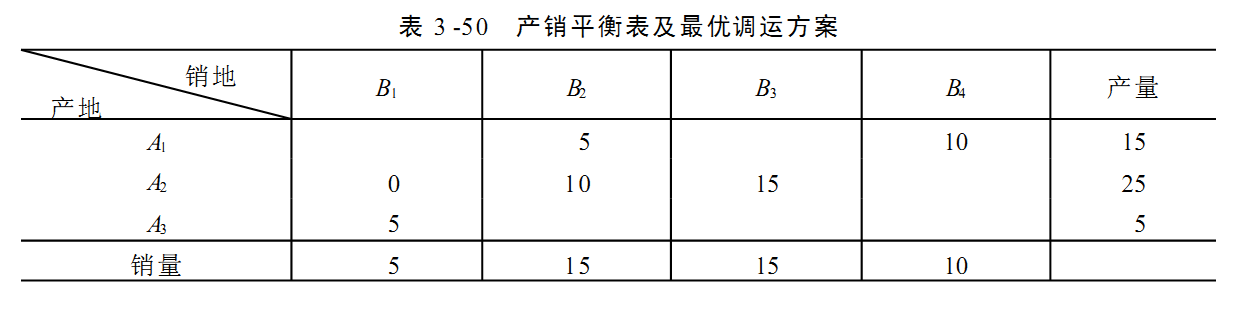 销地 – место продажи (верх.строка)产地 – место произв-ва (столбец слева)产量 - объем выпуска (столбец справа)销量 – объем продаж (нижн.строка) 3 -51   Таблица цены за перевозку единицы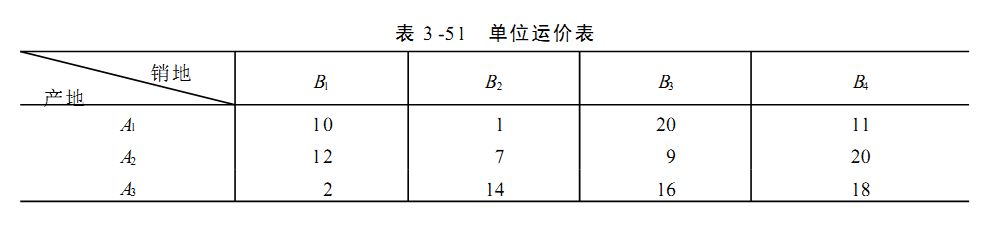 (1 ) Из A2→B2   цена перевозки с22. Меняется ли оптимальная транспортная программа и в каких пределах?(2 ) A2→ B4 цена перевозки единицы c 24 на какое число должна измениться, чтобы получить бесконечое кол-во схем оптимального планирования 。Приведите хотя бы 2 решения, помимо того,ч то дано в таблице 3.5С вопросами обращайтесь пожалуйста на robokot14»gmail.com или icq 647511527